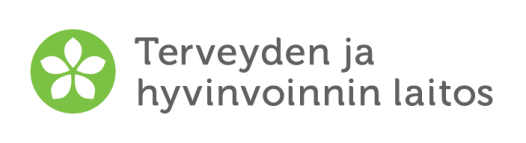 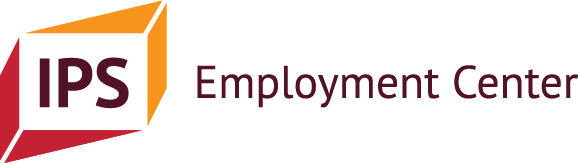 	Lomakk E. IPS-VALMŠTÂTTMÕŠ MÂŊŊA			Peiʹvvmieʹrr:  Äʹššneǩ lij jõskkmen leʹbe kõskldâʹttmen IPS-valmštâttmõõžž. Täin lomaakkin plaanât, mäʹhtt äʹššneǩ juätkast vuäǯǯ tuärj tuejjummša di noorât teâđaid kääzzkõõzz pueʹrummšen. 
 
Äʹššneǩ-kõskkvuõđ ǩiõččât puuttâm teʹl, ko kõõččmõõžžâst lij teâđlaž loopptemtuʹmmstõk loʹppe vikkum valmštâʹttemproseeʹss loppân. Täujja äʹššneǩvuõtt loopptet  tõn diõtt, što äʹššneǩ lij vuäǯǯam reâuǥ jiõccses, tõt sååjj puârast ij-ǥa tuärj tarbb leäkku teänab. 
Äʹššneǩ-kõskkvuõđ ǩiõččât kõskldõttum teʹl, ko valmštâttmõš ij leäkku soojjâm õõutmiõllsažvuõđâst da/leʹbe valmštâʹttemproseeʹss jeät leäkku viikkâm loopp räjja. Jos valmštâttmõõžž kõskldâttam äʹššneeʹǩǩ jeät teänab vuäǯǯ ǩidd, teâudd reâuggvalmštõʹtti  lomaʹǩǩe äʹššneeʹǩǩ vuâđđteâđaid, kõskldâʹttem peiʹvvmeäʹr, mââimõs õhttvuõtt äʹššnekka di kõskldâʹttem määin nåkkmen, ko valmštõʹtti tõn vuäinn.
Ko kõõččmõš lij serddmõõžžâst nuuʹbb päiʹǩǩ-kådda, ǩiõččât äʹššneǩ-kõskkvuõđ kõskldõõvvâm teʹl, ko valmštâttmõš leäi vueiʹtted juätkkjed, jos serddmõs nuuʹbb päiʹǩǩ-kådda ij leʹčči šõddâm. Äʹššneeʹǩǩ nõmm: Šõddâmäiʹǧǧ: Reâuggvalmštõʹtti nõmm:  Äʹššneǩ jõõski IPS-reâuggvalmštâttmõõžž  (pvm).     Äʹššneeʹǩǩ iʹlmmtem jõskkmõõžž mäinn:  	
 IPS-reâuggvalmštâttmõš kõskldõõvi  (pvm).     Äʹššneeʹǩǩ vuäinnmõš kõskldõõvvmõõžž määinast: 	Reâuggvalmštõʹtti  vuäinnmõš kõskldõõvvmõõžž määinast: Vuâkkad IPS-reâuggvalmštâttmõõžž puuđeen: Leäm reâuǥast. Reâugguvʹddi:  	 Põõšši reâuggkõskkvuõđâst  Mieʹrräiggsaž reâuggkõskkvuõđâst	 Tiuddäiggsaž reâuǥast	 Vueʹssäiggsaž reâuǥast  Leäm reâuǥteʹmes reâuggooccjen Jeeʹres, mii? Mõõk lie tuu pueʹttiääiʹj plaan vuäʹnkõs da kuʹǩes äiʹǧǧkõõskâst?   Jos tuʹst õõlǥči tuejjeed vääžnai tuʹmmstõk täʹbbe, ǩeäzz vääldčiǩ õhttvuõđ? Ǩeäzz leäk ääiʹjben välddam õhttvuõđ? Ǩii vuäitt vieʹǩǩted tuu kuåsttad reâuggjieʹllem kuõskki täävtõõzzid? Psykiaatrlaž håiddvueʹsspieʹll. Õhttvuõttoummu nõmm da õhttvuõtt-teâđ:  Tuâjjtiõrvâsvuõtthuâll. Õhttvuõttoummu nõmm da õhttvuõtt-teâđ:                           Tiõrvâsvuõttkõõskõs / soti-kõõskõs. Õhttvuõttoummu nõmm da õhttvuõtt-teâđ:         Psykiaatrlaž håiddvueʹsspieʹll. Õhttvuõttoummu nõmm da õhttvuõtt-teâđ:                              TE-koontâr. Õhttvuõttoummu nõmm da õhttvuõtt-teâđ:                                    Piârvuäzzlaž. Nõmm da õhttvuõtt-teâđ:  Taaurõš. Nõmm da õhttvuõtt-teâđ:  Pieʹllkueiʹmm. Nõmm da õhttvuõtt-teâđ:  Ǩii-ne jeeʹres, ǩii? Nõmm da õhttvuõtt-teâđ: Vueiʹttep suåppâd kaaunõõttmõõžž tuʹnne vääžnai tuärjjõsniiʹǩǩin saǥstõõllmõõžž diõtt tõʹst, mäʹhtt IPS-valmštâttmõõžž jõskkmõš mâânn pueʹrmõõzz mieʹldd. Haaʹlääk-a, što suåppâp kaaunõõttmõõžž ǩeäin-ne pââʹjpeäʹlnn looǥǥtõllum oummuin?  Jos kâʹl, ǩeäin? Jos IPS-reâuggvalmštâttmõš ij viikkâm tuu reâuggvuäǯǯmõʹšše, leäi-a kääzzkõõzzâst tuʹnne jeeʹresnallšem tuärjj? Vuäinak-a, što tõʹst leʹčči leämmaž mii-ne häitt?Jos leäk vuäǯǯam reâuǥ, ǩeäin haaʹlečiǩ saǥstõõllâd tõʹst, mäʹhtt reâuǥast mâânn? Mõõn täujja? Mäʹhtt seʹlvvnak streʹssjeei paaiʹǩin reâuǥast? Lie-a tuʹst mõõkk-ne tiõttum toiʹmmjem-maall, koid âânak, ko toobdak streeʹss?Måkam miârkin tobdstak, jos äälǥak leeʹd tååđtem jiijjad tuõjju leʹbe jos jeeʹres vaiggâdvuõđ puäʹtte vuâstta?Äʹššnekka: Mooštak tâma, što päʹlǩǩpââjdõs, reâuggääiʹj lââʹzztummuš da reâuggkõskkvuõđ puuttmõš vueiʹtte vaaikted tuu vuäǯǯmid ouddõõzzid.  Jos täid šâʹdde muttâz, raauk ouddõõzzid kuõskki vuäʹpstõõzz, što põõžžak ääiʹjtääʹzzest ouddõõzzivuiʹm.Koʹst vuäǯǯak juätkast ouddõõzzid kuõskki vuäʹpstõõzzid da õhttvuõtt-teâđ (ouddm. Kela leʹbe sosiaaltuâjjlaž): 